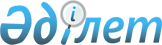 О проекте Указа Президента Республики Казахстан "О присуждении Государственной премии мира и прогресса Первого Президента Республики Казахстан - Лидера Нации"Постановление Правительства Республики Казахстан от 2 декабря 2014 года № 1265      Правительство Республики Казахстан ПОСТАНОВЛЯЕТ:

      внести на рассмотрение Президента Республики Казахстан проект Указа Президента Республики Казахстан «О присуждении Государственной премии мира и прогресса Первого Президента Республики Казахстан — Лидера Нации».      Премьер-Министр

      Республики Казахстан                       К. Масимов О присуждении Государственной премии мира и прогресса

Первого Президента Республики Казахстан — Лидера Нации      В соответствии с Законом Республики Казахстан от 5 июля 2001 года «О Государственной премии мира и прогресса Первого Президента Республики Казахстан — Лидера Нации» ПОСТАНОВЛЯЮ:

      1. За выдающийся вклад в развитие архитектурного искусства, укрепление мира и дружбы, взаимного доверия между народами присудить Государственную премию мира и прогресса Первого Президента Республики Казахстан – Лидера Нации 2014 года архитектору Норману Фостеру.

      2. Настоящий Указ вводится в действие со дня его подписания.      Президент

      Республики Казахстан                       Н.Назарбаев
					© 2012. РГП на ПХВ «Институт законодательства и правовой информации Республики Казахстан» Министерства юстиции Республики Казахстан
				